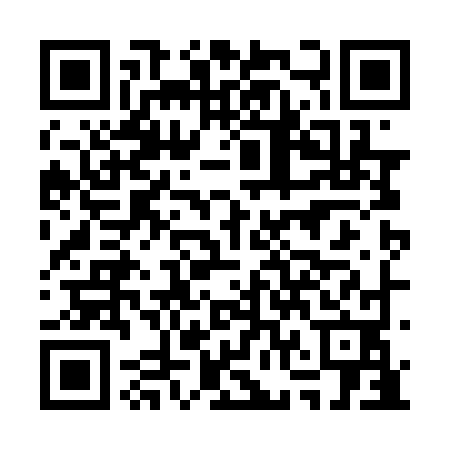 Prayer times for Montagne-des-Roy, New Brunswick, CanadaMon 1 Jul 2024 - Wed 31 Jul 2024High Latitude Method: Angle Based RulePrayer Calculation Method: Islamic Society of North AmericaAsar Calculation Method: HanafiPrayer times provided by https://www.salahtimes.comDateDayFajrSunriseDhuhrAsrMaghribIsha1Mon3:385:401:367:039:3211:342Tue3:385:401:367:039:3211:343Wed3:395:411:367:039:3111:344Thu3:395:421:377:039:3111:345Fri3:405:431:377:039:3111:346Sat3:405:431:377:029:3011:337Sun3:405:441:377:029:3011:338Mon3:415:451:377:029:2911:339Tue3:415:461:377:029:2911:3310Wed3:435:471:377:019:2811:3111Thu3:445:481:387:019:2711:3012Fri3:465:481:387:019:2711:2913Sat3:485:491:387:009:2611:2714Sun3:495:501:387:009:2511:2615Mon3:515:511:387:009:2411:2416Tue3:535:521:386:599:2311:2317Wed3:555:531:386:599:2211:2118Thu3:565:551:386:589:2211:1919Fri3:585:561:386:589:2111:1720Sat4:005:571:386:579:2011:1621Sun4:025:581:386:579:1911:1422Mon4:045:591:386:569:1711:1223Tue4:066:001:396:559:1611:1024Wed4:086:011:396:559:1511:0825Thu4:106:021:396:549:1411:0626Fri4:126:041:396:539:1311:0427Sat4:146:051:396:539:1211:0228Sun4:166:061:386:529:1011:0029Mon4:186:071:386:519:0910:5830Tue4:206:091:386:509:0810:5631Wed4:226:101:386:509:0610:54